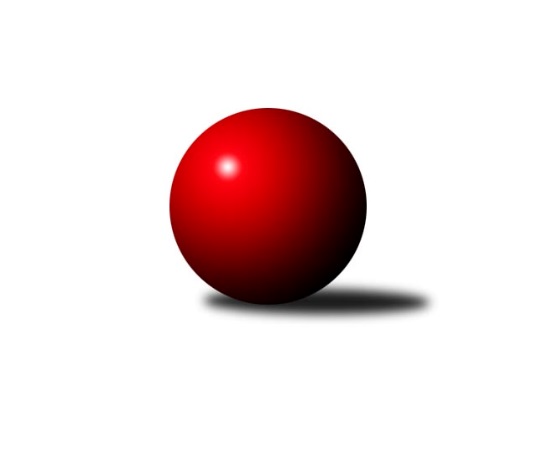 Č.2Ročník 2021/2022	18.9.2021Nejlepšího výkonu v tomto kole: 2703 dosáhlo družstvo: TJ Lomnice BKrajský přebor KV 2021/2022Výsledky 2. kolaSouhrnný přehled výsledků:SKK K.Vary B 	- TJ Lomnice B	4:12	2401:2703		18.9.Kuželky Aš C	- TJ Lomnice D	4:12	2316:2373		18.9.Sokol Teplá	- Loko Cheb C	14:2	2453:2225		18.9.TJ Šabina 	- Kuželky Aš B	4:12	2406:2446		18.9.TJ Jáchymov B	- Slovan KV C	2:14	2326:2407		18.9.Tabulka družstev:	1.	Kuželky Aš B	2	2	0	0	24 : 8 	 	 2478	4	2.	TJ Lomnice B	2	2	0	0	22 : 10 	 	 2596	4	3.	Sokol Teplá	2	1	1	0	22 : 10 	 	 2452	3	4.	Slovan KV C	2	1	1	0	22 : 10 	 	 2443	3	5.	TJ Lomnice D	2	1	0	1	18 : 14 	 	 2336	2	6.	Loko Cheb C	2	1	0	1	15 : 17 	 	 2356	2	7.	TJ Jáchymov B	2	1	0	1	12 : 20 	 	 2345	2	8.	TJ Lomnice C	1	0	0	1	4 : 12 	 	 2478	0	9.	Kuželky Aš C	1	0	0	1	4 : 12 	 	 2316	0	10.	TJ Šabina	2	0	0	2	10 : 22 	 	 2400	0	11.	SKK K.Vary B	2	0	0	2	7 : 25 	 	 2337	0Podrobné výsledky kola:	 SKK K.Vary B 	2401	4:12	2703	TJ Lomnice B	Jiří Mitáček st. *1	 	 190 	 168 		358 	 0:2 	 452 	 	234 	 218		Lucie Vajdíková	Libor Kupka	 	 243 	 217 		460 	 2:0 	 450 	 	226 	 224		Jiří Guba	Blanka Martinková	 	 176 	 178 		354 	 0:2 	 446 	 	227 	 219		Tereza Štursová	Irena Balcarová	 	 189 	 175 		364 	 0:2 	 437 	 	214 	 223		Zuzana Kožíšková	Václav Zeman	 	 222 	 220 		442 	 2:0 	 424 	 	225 	 199		Zdeněk Chvátal	Miroslav Špaček	 	 214 	 209 		423 	 0:2 	 494 	 	240 	 254		Hubert Gubarozhodčí: Pavel Pazderastřídání: *1 od 51. hodu Jiří GabriškoNejlepší výkon utkání: 494 - Hubert Guba	 Kuželky Aš C	2316	4:12	2373	TJ Lomnice D	Jiří Bláha	 	 212 	 201 		413 	 2:0 	 388 	 	170 	 218		Helena Pollnerová	Ivona Mašková	 	 176 	 166 		342 	 2:0 	 336 	 	179 	 157		Josef Zvěřina	Václav Mašek	 	 204 	 184 		388 	 0:2 	 407 	 	207 	 200		Lucie Maněnová	Ota Laudát	 	 185 	 201 		386 	 0:2 	 393 	 	192 	 201		Hanuš Slavík	Jitka Laudátová	 	 204 	 207 		411 	 0:2 	 434 	 	201 	 233		Albert Kupčík	Vladimír Veselý ml.	 	 182 	 194 		376 	 0:2 	 415 	 	208 	 207		Michaela Heidlerovározhodčí: Ivona MaškováNejlepší výkon utkání: 434 - Albert Kupčík	 Sokol Teplá	2453	14:2	2225	Loko Cheb C	Jaromír Valenta	 	 191 	 222 		413 	 2:0 	 382 	 	210 	 172		Ivan Rambousek	Jana Lukášková	 	 178 	 183 		361 	 0:2 	 406 	 	212 	 194		Daniel Hussar	Jiří Velek	 	 197 	 199 		396 	 2:0 	 379 	 	195 	 184		Jana Hamrová	Miroslava Boková	 	 220 	 185 		405 	 2:0 	 335 	 	171 	 164		Vladimír Krýsl	Luboš Axamský	 	 211 	 212 		423 	 2:0 	 373 	 	194 	 179		Adolf Klepáček	Miroslav Pešťák	 	 219 	 236 		455 	 2:0 	 350 	 	179 	 171		Eva Nováčkovározhodčí: Luboš AxamskýNejlepší výkon utkání: 455 - Miroslav Pešťák	 TJ Šabina 	2406	4:12	2446	Kuželky Aš B	Pavel Kučera	 	 194 	 194 		388 	 0:2 	 409 	 	207 	 202		Jaroslav Solín	Tomáš Seidl	 	 234 	 239 		473 	 2:0 	 416 	 	218 	 198		Martina Pospíšilová	Marek Zvěřina	 	 182 	 204 		386 	 0:2 	 426 	 	215 	 211		Vladislav Urban	Jiří Beneš ml.	 	 188 	 177 		365 	 0:2 	 387 	 	210 	 177		Dagmar Jedličková	František Seidl	 	 197 	 198 		395 	 0:2 	 418 	 	206 	 212		Václav Pilař	Eduard Seidl *1	 	 195 	 204 		399 	 2:0 	 390 	 	199 	 191		Václav Veselýrozhodčí: Gerhard Brandlstřídání: *1 od 13. hodu Jaromír ČernýNejlepší výkon utkání: 473 - Tomáš Seidl	 TJ Jáchymov B	2326	2:14	2407	Slovan KV C	Ladislav Martínek	 	 191 	 198 		389 	 0:2 	 402 	 	200 	 202		Robert Žalud	Jaroslav Stulík	 	 185 	 164 		349 	 2:0 	 319 	 	163 	 156		Pavlína Stašová *1	Stanislav Pelc	 	 200 	 222 		422 	 0:2 	 424 	 	214 	 210		Luděk Stríž	Jiří Šeda	 	 200 	 199 		399 	 0:2 	 444 	 	220 	 224		Jiří Šafr	Hana Makarová	 	 179 	 168 		347 	 0:2 	 387 	 	191 	 196		Jaroslava Chlupová	Vlastimil Čegan	 	 204 	 216 		420 	 0:2 	 431 	 	217 	 214		Miroslav Handšuhrozhodčí: Jiří Šedastřídání: *1 od 61. hodu Zdeňka ŠultysováNejlepší výkon utkání: 444 - Jiří ŠafrPořadí jednotlivců:	jméno hráče	družstvo	celkem	plné	dorážka	chyby	poměr kuž.	Maximum	1.	Hubert Guba 	TJ Lomnice B	481.50	305.0	176.5	1.5	2/2	(494)	2.	Monika Maněnová 	TJ Lomnice C	450.00	298.0	152.0	6.0	1/1	(450)	3.	Miroslav Handšuh 	Slovan KV C	449.50	308.0	141.5	4.0	2/2	(468)	4.	Petr Lidmila 	TJ Lomnice C	444.00	302.0	142.0	7.0	1/1	(444)	5.	Tomáš Seidl 	TJ Šabina 	439.50	297.5	142.0	6.0	2/2	(473)	6.	Miroslav Pešťák 	Sokol Teplá	436.50	297.0	139.5	3.5	2/2	(455)	7.	Martina Pospíšilová 	Kuželky Aš B	436.00	294.0	142.0	6.0	2/2	(456)	8.	Jiří Guba 	TJ Lomnice B	432.50	298.0	134.5	5.5	2/2	(450)	9.	Václav Zeman 	SKK K.Vary B 	432.00	308.5	123.5	7.5	2/2	(442)	10.	Zuzana Kožíšková 	TJ Lomnice B	430.50	311.5	119.0	7.0	2/2	(437)	11.	Albert Kupčík 	TJ Lomnice D	429.50	287.0	142.5	8.5	2/2	(434)	12.	Lucie Vajdíková 	TJ Lomnice B	426.50	285.0	141.5	5.5	2/2	(452)	13.	Stanislav Pelc 	TJ Jáchymov B	425.50	296.5	129.0	8.5	2/2	(429)	14.	Jiří Šafr 	Slovan KV C	425.00	298.0	127.0	6.5	2/2	(444)	15.	Miroslava Boková 	Sokol Teplá	422.50	288.5	134.0	8.0	2/2	(440)	16.	Luboš Axamský 	Sokol Teplá	419.00	287.0	132.0	3.5	2/2	(423)	17.	Jiří Bláha 	Kuželky Aš C	413.00	297.0	116.0	4.0	1/1	(413)	18.	Jitka Laudátová 	Kuželky Aš C	411.00	299.0	112.0	11.0	1/1	(411)	19.	Luděk Stríž 	Slovan KV C	410.50	292.0	118.5	7.0	2/2	(424)	20.	František Seidl 	TJ Šabina 	410.00	288.0	122.0	8.0	2/2	(425)	21.	Václav Pilař 	Kuželky Aš B	410.00	289.0	121.0	8.0	2/2	(418)	22.	Tereza Štursová 	TJ Lomnice B	405.00	275.5	129.5	11.5	2/2	(446)	23.	Ladislav Martínek 	TJ Jáchymov B	404.00	278.0	126.0	8.0	2/2	(419)	24.	Jiří Flejšar 	TJ Lomnice C	404.00	278.0	126.0	10.0	1/1	(404)	25.	Miroslav Špaček 	SKK K.Vary B 	402.50	286.5	116.0	9.0	2/2	(423)	26.	Dagmar Jedličková 	Kuželky Aš B	401.50	272.5	129.0	8.5	2/2	(416)	27.	Jiří Velek 	Sokol Teplá	400.50	291.5	109.0	12.0	2/2	(405)	28.	Václav Veselý 	Kuželky Aš B	400.00	278.0	122.0	8.5	2/2	(410)	29.	Jiří Šeda 	TJ Jáchymov B	399.00	275.0	124.0	8.0	2/2	(399)	30.	Růžena Kovačíková 	TJ Lomnice C	398.00	281.0	117.0	9.0	1/1	(398)	31.	Vlastimil Čegan 	TJ Jáchymov B	396.00	263.5	132.5	7.0	2/2	(420)	32.	Přemysl Krůta 	TJ Lomnice C	396.00	290.0	106.0	11.0	1/1	(396)	33.	Robert Žalud 	Slovan KV C	393.50	285.5	108.0	11.0	2/2	(402)	34.	Jana Hamrová 	Loko Cheb C	392.50	274.5	118.0	7.5	2/2	(406)	35.	Ivan Rambousek 	Loko Cheb C	392.00	274.5	117.5	10.0	2/2	(402)	36.	Marek Zvěřina 	TJ Šabina 	389.50	277.0	112.5	10.0	2/2	(393)	37.	Vladimír Krýsl 	Loko Cheb C	389.00	289.0	100.0	11.5	2/2	(443)	38.	Hanuš Slavík 	TJ Lomnice D	388.00	273.5	114.5	10.0	2/2	(393)	39.	Václav Mašek 	Kuželky Aš C	388.00	286.0	102.0	8.0	1/1	(388)	40.	Eva Nováčková 	Loko Cheb C	387.00	290.0	97.0	13.5	2/2	(424)	41.	Lubomír Hromada 	TJ Lomnice C	386.00	264.0	122.0	13.0	1/1	(386)	42.	Ota Laudát 	Kuželky Aš C	386.00	294.0	92.0	14.0	1/1	(386)	43.	Daniel Hussar 	Loko Cheb C	384.50	270.0	114.5	11.5	2/2	(406)	44.	Vladimír Veselý  ml.	Kuželky Aš C	376.00	265.0	111.0	9.0	1/1	(376)	45.	Helena Pollnerová 	TJ Lomnice D	376.00	270.5	105.5	15.5	2/2	(388)	46.	Jiří Beneš  ml.	TJ Šabina 	369.00	263.0	106.0	15.5	2/2	(373)	47.	Irena Balcarová 	SKK K.Vary B 	347.50	254.0	93.5	16.0	2/2	(364)	48.	Hana Makarová 	TJ Jáchymov B	347.00	258.5	88.5	15.0	2/2	(347)	49.	Josef Zvěřina 	TJ Lomnice D	344.50	265.5	79.0	23.5	2/2	(353)	50.	Ivona Mašková 	Kuželky Aš C	342.00	248.0	94.0	16.0	1/1	(342)		Libor Kupka 	SKK K.Vary B 	460.00	325.0	135.0	4.0	1/2	(460)		Miroslav Budil 	Loko Cheb C	449.00	316.0	133.0	10.0	1/2	(449)		Eduard Seidl 	TJ Šabina 	432.00	304.0	128.0	3.0	1/2	(432)		Vladislav Urban 	Kuželky Aš B	426.00	284.0	142.0	8.0	1/2	(426)		Vít Veselý 	Kuželky Aš B	424.00	287.0	137.0	6.0	1/2	(424)		Zdeněk Chvátal 	TJ Lomnice B	424.00	301.0	123.0	10.0	1/2	(424)		Pavel Přerost 	TJ Lomnice B	416.00	296.0	120.0	11.0	1/2	(416)		Michaela Heidlerová 	TJ Lomnice D	415.00	300.0	115.0	10.0	1/2	(415)		Pavlína Stašová 	Slovan KV C	414.00	280.0	134.0	7.0	1/2	(414)		Jaromír Valenta 	Sokol Teplá	413.00	279.0	134.0	1.0	1/2	(413)		Jaroslav Solín 	Kuželky Aš B	409.00	290.0	119.0	9.0	1/2	(409)		Radek Plechatý 	TJ Lomnice D	409.00	294.0	115.0	14.0	1/2	(409)		Martina Sobotková 	Slovan KV C	408.00	301.0	107.0	11.0	1/2	(408)		Lucie Maněnová 	TJ Lomnice D	407.00	289.0	118.0	10.0	1/2	(407)		Rostislav Milota 	Sokol Teplá	403.00	289.0	114.0	10.0	1/2	(403)		Luděk Kratochvíl 	Kuželky Aš B	402.00	287.0	115.0	6.0	1/2	(402)		Jiří Mitáček  st.	SKK K.Vary B 	402.00	315.0	87.0	23.0	1/2	(402)		Martin Bezouška 	TJ Jáchymov B	398.00	274.0	124.0	12.0	1/2	(398)		Pavel Pazdera 	SKK K.Vary B 	393.00	279.0	114.0	13.0	1/2	(393)		Pavel Kučera 	TJ Šabina 	388.00	284.0	104.0	8.0	1/2	(388)		Jaroslava Chlupová 	Slovan KV C	387.00	269.0	118.0	9.0	1/2	(387)		Adolf Klepáček 	Loko Cheb C	373.00	271.0	102.0	8.0	1/2	(373)		Jana Čížková 	Sokol Teplá	369.00	273.0	96.0	11.0	1/2	(369)		Libuše Korbelová 	TJ Lomnice D	365.00	252.0	113.0	14.0	1/2	(365)		Jaromír Černý 	TJ Šabina 	365.00	276.0	89.0	12.0	1/2	(365)		Jana Lukášková 	Sokol Teplá	361.00	249.0	112.0	7.0	1/2	(361)		Blanka Martinková 	SKK K.Vary B 	354.00	287.0	67.0	29.0	1/2	(354)		Jaroslav Stulík 	TJ Jáchymov B	349.00	243.0	106.0	12.0	1/2	(349)Sportovně technické informace:Starty náhradníků:registrační číslo	jméno a příjmení 	datum startu 	družstvo	číslo startu19414	Adolf Klepáček	18.09.2021	Loko Cheb C	1x
Hráči dopsaní na soupisku:registrační číslo	jméno a příjmení 	datum startu 	družstvo	Program dalšího kola:3. kolo25.9.2021	so	9:00	TJ Lomnice D - TJ Lomnice C				-- volný los -- - TJ Šabina 	25.9.2021	so	9:00	Sokol Teplá - TJ Jáchymov B	25.9.2021	so	11:30	Kuželky Aš B - SKK K.Vary B 	25.9.2021	so	15:00	Loko Cheb C - TJ Lomnice B	25.9.2021	so	17:00	Slovan KV C - Kuželky Aš C	Nejlepší šestka kola - absolutněNejlepší šestka kola - absolutněNejlepší šestka kola - absolutněNejlepší šestka kola - absolutněNejlepší šestka kola - dle průměru kuželenNejlepší šestka kola - dle průměru kuželenNejlepší šestka kola - dle průměru kuželenNejlepší šestka kola - dle průměru kuželenNejlepší šestka kola - dle průměru kuželenPočetJménoNázev týmuVýkonPočetJménoNázev týmuPrůměr (%)Výkon2xHubert GubaLomnice B4942xHubert GubaLomnice B119.664941xTomáš SeidlTJ Šabina4731xTomáš SeidlTJ Šabina117.24731xLibor KupkaSKK K.Vary B4601xMiroslav PešťákSokol Teplá114.014551xMiroslav PešťákSokol Teplá4551xJiří ŠafrSlovan K.Vary C112.434441xLucie VajdíkováLomnice B4521xLibor KupkaSKK K.Vary B111.434601xJiří GubaLomnice B4501xLucie VajdíkováLomnice B109.49452